Investigating paintingsChoose a painting. Look at it closely. Who made it?What’s happening in the picture?  Are there any people? What are they doing? Make a sound from something in the painting. The shhhhh of the sea, the whoosh of the wind, the chatter of people, the bark of a dog.       Draw your masterpiece in the frame below, don’t forget to sign it! 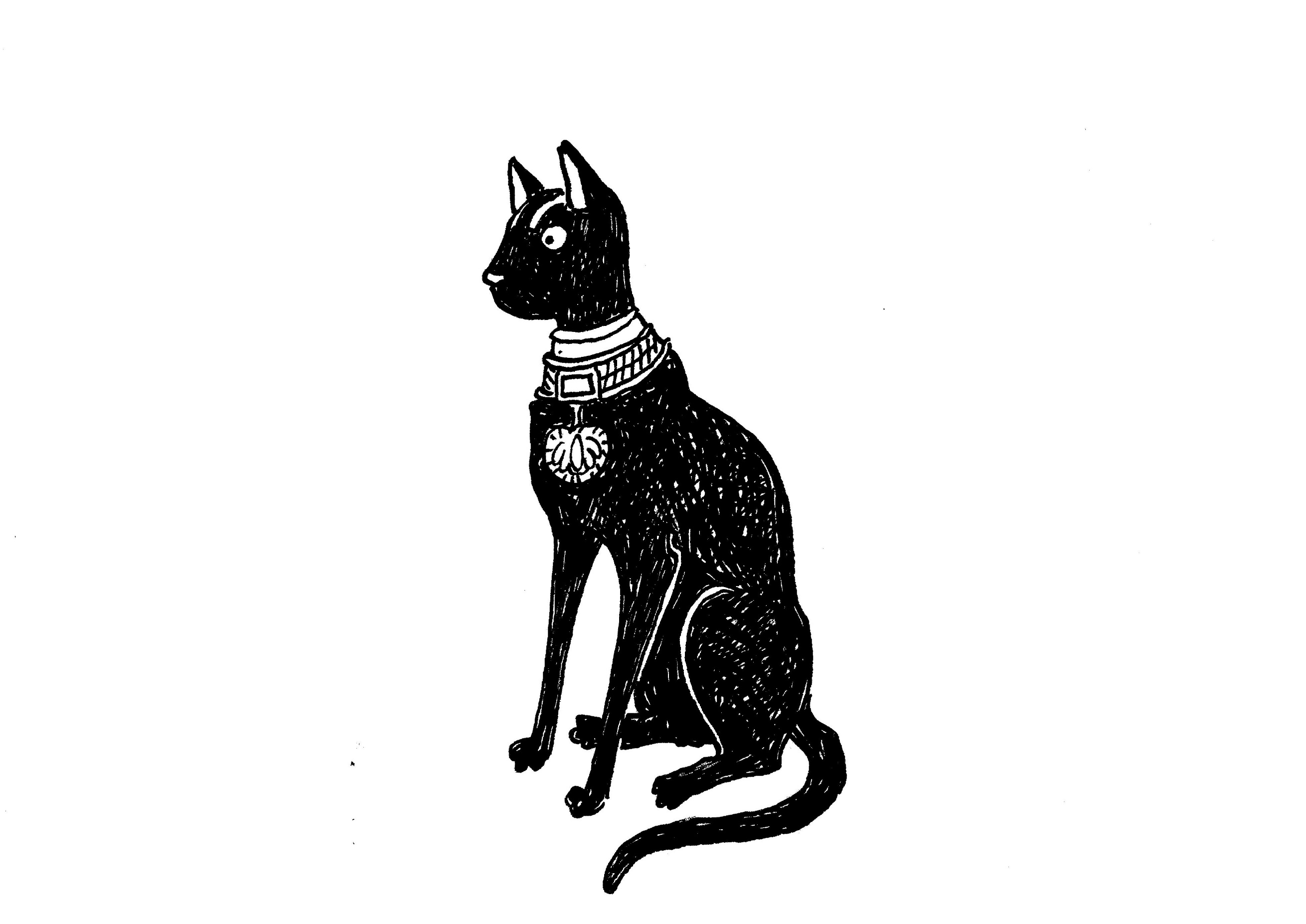 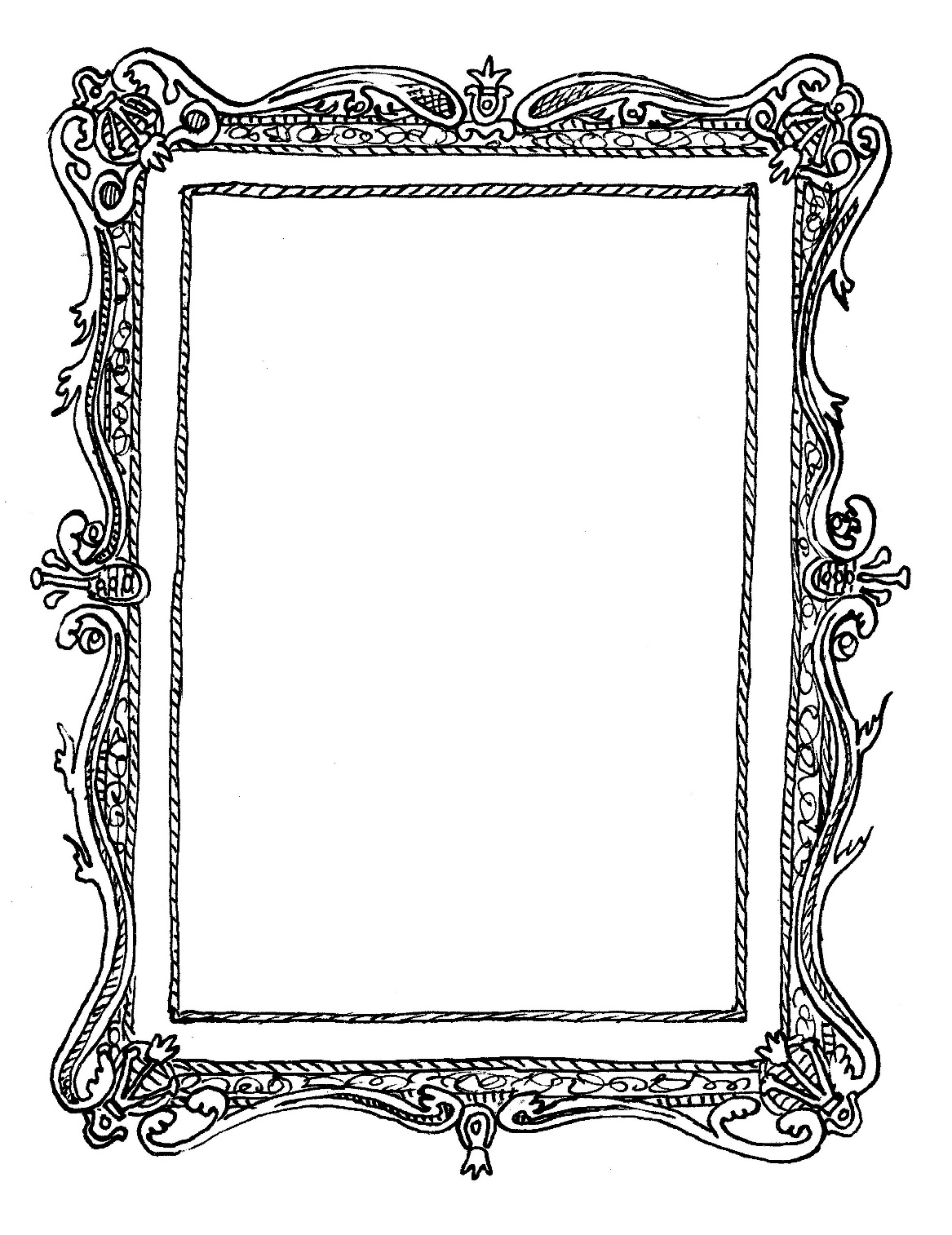 